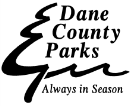 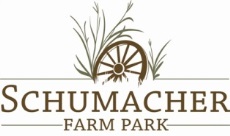 Volunteer Job Description 
Position: Chicken Wrangler
Purpose: Feed and water the chickens 

Start Date: April – October.  
Duties and Responsibilities: Feed and water the chickens, harvest eggs. May also be some light cleaning of the coop. Optional opportunities participate in educational events. Qualifications/Skills: Like chickens. Willingness to harvest eggs and go into the chicken coop.  Membership Requirement: Highly recommended. 

Ages: All.  Minors must have parental permission and assistance.  

Training and Orientation:  Yes. Required. Support/Supervision: Lead Chicken Wrangler, Site Coordinator. 

Hours/Days:  Wranglers typically commit one day/week and spend about 30 minutes with the chickens. Basic feeding and watering takes about 20 minutes, but many wranglers enjoy spending more time with the chickens.Benefits:  Fresh eggs, enjoy the chickens and beautiful grounds, volunteer recognition, contributing to community, learning about chickens. Comments: This responsible volunteer position enables the Friends of Schumacher Farm Park to maintain chickens.   